Create a family theme tune!https://www.youtube.com/watch?v=_yjkkNtshNoAdd instruments using items of recycling (tins, plastic tubs, elastic bands)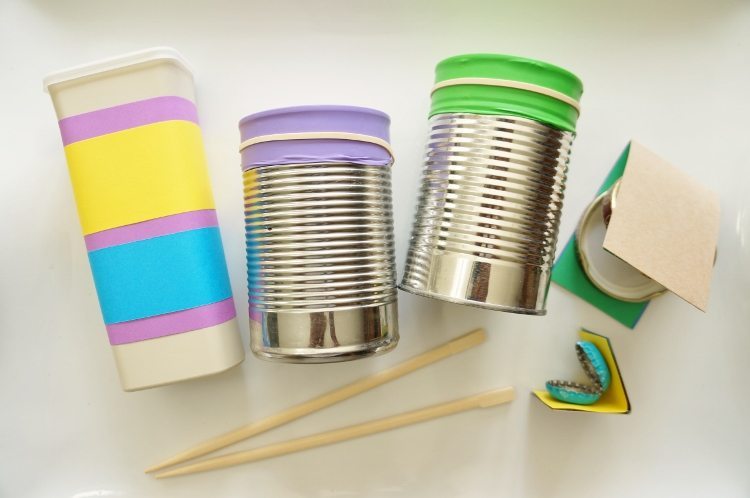 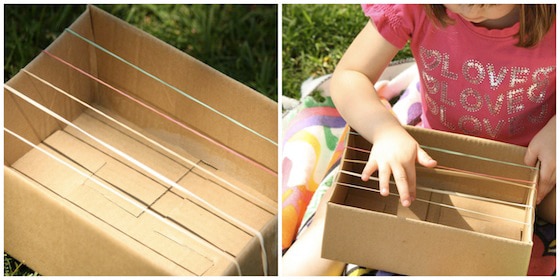 Create a family print using a body part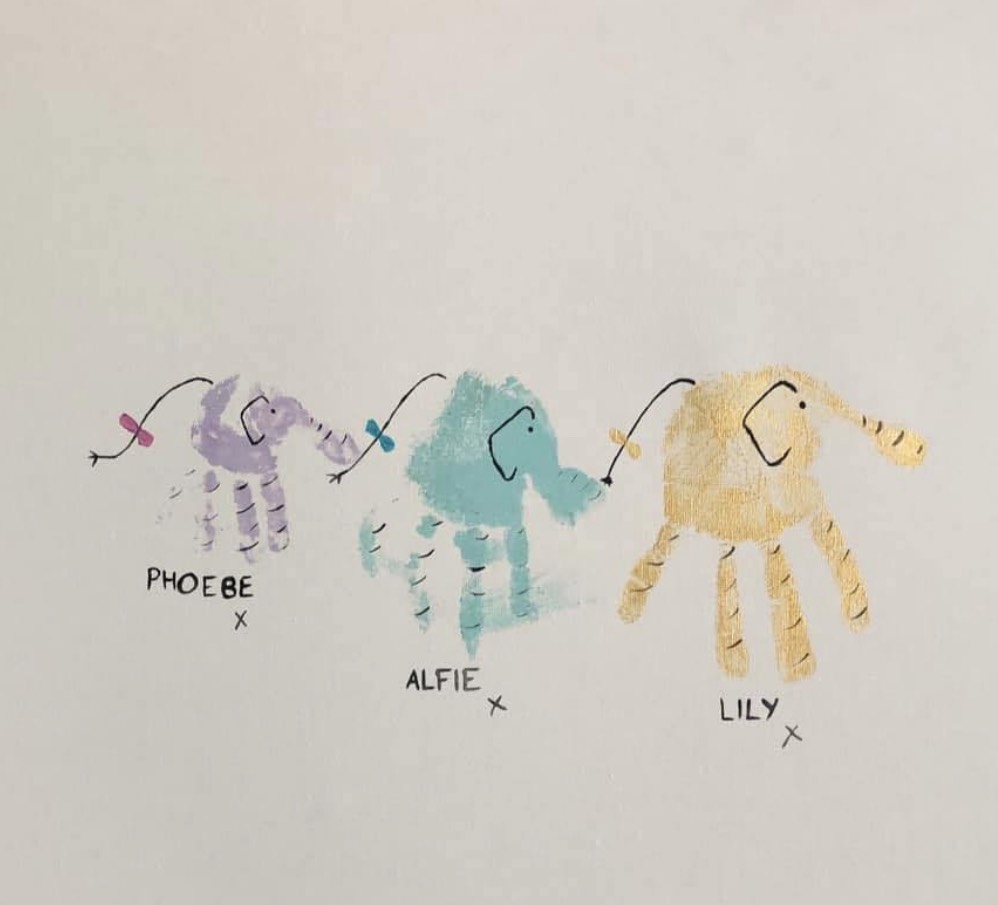 